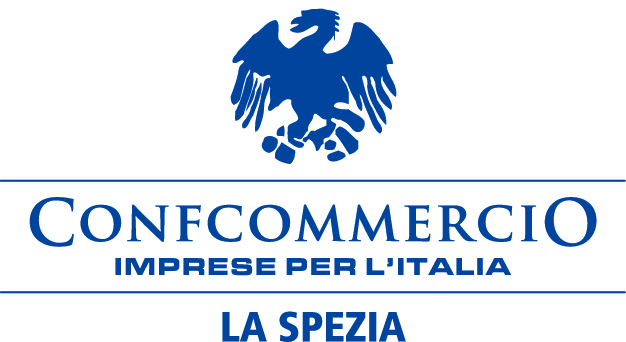 AVVISO ALLA CLIENTELAIN APPLICAZIONE DEL DECRETO DEL PRESIDENTE DEL CONSIGLIO DEI MINISTRI DEL 3 NOVEMBRE 2020Gentili clienti,abbiamo l’obbligo di fare entrare un solo cliente per volta all’interno del locale.La sosta all’interno del locale è consentita solamente per il tempo necessario alla consegna e pagamento della merce acquistata.Confidiamo nella vostra comprensione e collaborazione.